07 июня 2024 года     № 18 (879)         пос. Красное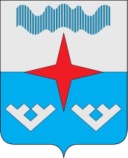 Администрация Сельского поселения «Приморско–Куйский сельсовет» Заполярного района Ненецкого автономного округаПОСТАНОВЛЕНИЕ03.06.2024  г.  №  44     пос.  Красное,  Ненецкий автономный округО подготовке и проведении мероприятий    по санитарной уборке и благоустройству территории Сельского поселения "Приморско-Куйский сельсовет» Заполярного района Ненецкого автономного округаВ соответствии со статьёй 45.1. Федерального закона от 06.10.2003 № 131-ФЗ  "Об общих принципах организации местного самоуправления в Российской Федерации", законом НАО от 29.03.2019 № 60-ОЗ "О порядке определения органами местного самоуправления границ прилегающих территорий" и в целях обеспечения чистоты и порядка на территории Сельского поселения "Приморско-Куйский сельсовет» Заполярного района Ненецкого автономного округа   Администрация Сельского поселения «Приморско-Куйский сельсовет» Заполярного района Ненецкого автономного округа ПОСТАНОВЛЯЕТ:1. Объявить с 03 июня по 03 июля 2024 года месячник по санитарной очистке и благоустройству территории Сельского поселения.2. Руководителям организаций и учреждений независимо от форм собственности, индивидуальным предпринимателям, а также гражданам, 
в собственности, владении и пользовании которых находятся земельные участки, здания и сооружения за счёт собственных средств:-	обеспечить до 03 июля 2024 года выполнение работ по санитарной уборке и благоустройству отведенных земельных участков и не менее 5-метровой зоны прилегающей территории по периметру объекта 3.	Собственникам жилых домов организовать и провести работы 
по санитарной очистке земельных участков индивидуальных домов и не менее 2-метровой прилегающей территории к границе земельного участка. 4. Создать рабочую группу по проведению месячника по санитарной очистке и благоустройству территории муниципального образования в следующем составе:- Петухова О.А. – главный специалист администрации Сельского поселения, председатель комиссии;- Сергеева М.И. – ведущий специалист администрации Сельского поселения;- Сметанина А.П. – представители общественности п. Красное;- Новоселова Н.Ф. – представители общественности п. Красное;       - Осташев К.Г. – администратор в д. Куя;- Мищанчук Н.Р. - представитель администрации Сельского поселения в д. Осколково;Рабочей группе организовать работу и обеспечить еженедельный контроль за выполнением мероприятий по уборке и благоустройству территорий населенных пунктов Сельского поселения.       5. Контроль за исполнением постановления возложить на главного специалиста Администрации Сельского поселения Петухову О.А.6. Настоящее постановление  вступает в силу после его официального опубликования (обнародования). Глава Сельского поселения «Приморско-Куйский сельсовет» ЗР НАО                                       Л.М. Чупров   Администрация  Сельского поселения«Приморско–Куйский  сельсовет»  Заполярного районаНенецкого автономного округаПОСТАНОВЛЕНИЕ 03.06.2024 г.  №  45пос.  Красное,  Ненецкий автономный округО запрете палов сухой травы на территории Сельского поселения "Приморско-Куйский сельсовет» ЗР НАО в пожароопасный период 2024 годаНа основании Федерального закона от 6 октября 2003 года № 131-ФЗ "Об общих принципах организации местного самоуправления в Российской Федерации", Федерального закона от 21 декабря 1994 года № 69-ФЗ "О пожарной безопасности", 
в связи с наступлением пожароопасного сезона и в целях обеспечения пожарной безопасности в границах Сельского поселения "Приморско-Куйский сельсовет» Заполярного района Ненецкого автономного округа Администрация Сельского поселения "Приморско-Куйский сельсовет» ЗР НАО П О С Т А Н О В Л Я Е Т:Запретить выжигание сухой травы, разведение костров в жилой, парковой зоне, на пожароопасных объектах на территории Сельского поселения   "Приморско-Куйский сельсовет» Заполярного района Ненецкого автономного округа  с 03  июня по 31 августа 2024 года.Руководителям предприятий, организаций и учреждений независимо 
от форм собственности:-	подготовить противопожарный инвентарь, технику, транспорт, материальные и людские ресурсы для ликвидации пожаров;-	произвести очистку закрепленных территорий от горючих отходов, мусора, сухой растительности;-	принять первичные меры пожарной безопасности, освободить 
от загромождающих предметов запасные выходы и пожарные проходы 
в производственных помещениях, административных зданиях, учебных заведениях 
и жилом фонде;-	принять меры и усилить контроль по недопущению несанкционированных свалок мусора;-	взять под личный контроль исполнение противопожарных мероприятий.Администрации Сельского поселения «Приморско-Куйский сельсовет» ЗР НАО (Сергеева М.И., Осташев К.Г.): -	обеспечить готовность пожарных водоемов, расположенных на территории п. Красное, д. Куя;-	предусмотреть и обустроить места забора воды из открытых водоемов;4.	Обо всех случаях возгорания (возникновения пожаров) немедленно информировать единую дежурную диспетчерскую службу (ЕДДС) 112, ПЧ-2 (8185331107).5.	Настоящее постановление вступает в силу после его официального опубликования.Глава  Сельского поселения«Приморско- Куйский сельсовет» ЗР НАО                                                           Л.М. Чупров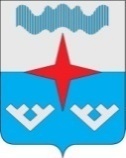 Администрация Сельского поселения «Приморско-Куйский сельсовет» Заполярного района Ненецкого автономного округаПОСТАНОВЛЕНИЕ06.06.2024 г.  № 46пос.  Красное, Ненецкий автономный округВ соответствии Федеральным законом от 06.10.2003 № 131-ФЗ «Об общих принципах организации местного самоуправления в Российской Федерации», статьей 179 Бюджетного кодекса Российской Федерации, постановлением Правительства Российской Федерации от 10.02.2017 № 169 «Об утверждении правил предоставления и распределения субсидий из федерального бюджета бюджетам субъектов Российской Федерации на поддержку государственных программ субъектов Российской Федерации и муниципальных программ формирования современной городской среды», приказом Минстроя России от 06.04.2017 № 691/пр «Об утверждении методических рекомендаций по подготовке государственных программ субъектов Российской Федерации и муниципальных программ формирования современной городской среды в рамках реализации приоритетного проекта «Формирование комфортной городской среды» на 2018 – 2026 годы» в целях повышения уровня благоустройства поселения и создания комфортных условий жизнедеятельности населения, Администрация Сельского поселения «Приморско-Куйский сельсовет» ЗР НАО ПОСТАНОВЛЯЕТ:Внести в муниципальную программу «Благоустройство территории Сельского поселения «Приморско-Куйский сельсовет» ЗР НАО на 2018-2026 годы», утвержденную постановлением Администрации МО «Приморско-Куйский сельсовет»  НАО  от  26.12.2017  № 194 (в редакции постановления АМО «Приморско-Куйский сельсовет» НАО от 30.03.2018 № 51, от 06.06.2018 № 112, от 03.08.2018 № 137, от 25.01.2019 №13; от 14.03.2019  № 34; от 29.03.2019  № 40, от 25.07.2019 № 100. от 20.08.2019 № 106, от 27.01.2020 №11, от 05.02.2020 № 28, от 11.08.2020 № 121, от 19.01.2021 № 6, от 17.03.2021 № 35, от 10.01.2022 № 1, от 10.03.2022 № 31, от 06.10.2022 № 111, от 23.01.2023 № 6, от 12.09.2023 № 107, от 16.10.2023 № 130) изменения согласно Приложению к настоящему постановлению.Настоящее постановление вступает в силу после его официального опубликования (обнародования).Глава Сельского поселения «Приморско-Куйский сельсовет» ЗР НАО                                                            Л.М. Чупров                                     1.	Приложение № 3 раздела 4 изложить в следующей редакции:          ПРИЛОЖЕНИЕ № 3                                    к муниципальной программе «Благоустройство территории Сельского поселения «Приморско-Куйский сельсовет» ЗР НАО на 2018-2026 годы»Перечень мероприятий муниципальной программы «Благоустройство территории Сельского поселения «Приморско-Куйский сельсовет» ЗР НАО на 2018-2026 годы» и их ресурсное обеспечение  ИНФОРМАЦИОННЫЙ             БЮЛЛЕТЕНЬ        СЕЛЬСКОГО ПОСЕЛЕНИЯ         «ПРИМОРСКО-КУЙСКИЙ СЕЛЬСОВЕТ»         ЗАПОЛЯРНОГО РАЙОНА        НЕНЕЦКОГО АВТОНОМНОГО ОКРУГА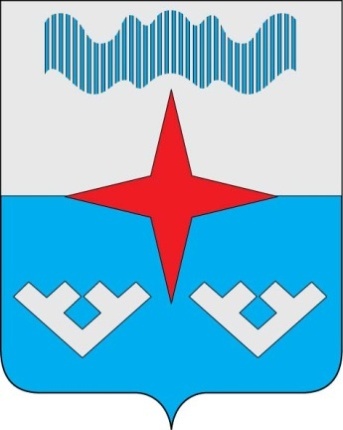 О внесении изменений в муниципальную программу «Благоустройство территории Сельского поселения «Приморско-Куйский сельсовет» ЗР НАО на 2018-2026 годы»№п/пНаименование работИсточник финанси-рования2018 (руб.)2019 (руб.)2020 (руб.)2021 (руб.)2022 (руб.)2023 (руб)2024 (руб)2025(руб)2026(руб)Общий объем финансирования мероприятий Программы (руб.)1Организация и содержание мест захороненийМБ107 700,0245 400,0161 900,077 568,0180 000,049 630,0393 700,0201 451,0209 509,01 626 858,02ОзеленениеМБ51 600,091 700,0200 000,0241 680,0150 000,047 000,0179 000,0186 160,0193 606,01 340 746,03Прочие мероприятия по благоустройству сельских поселенийМБ1 215 300,02 669 000,01 577 100,03 400 390,02 103 355,01 192883,011 921 680,01 859 820,01 941 300,017 880 828,014Мероприятия в рамках реализации проекта «Формирование комфортной городской среды», в том числе:всего3 233 852,63 298 030,03 193 600,02 888 998,423 093 000,03 093 000,03 093 000,03 093 000,03 093 000,028 079 481,024Мероприятия в рамках реализации проекта «Формирование комфортной городской среды», в том числе:ОБ3 136 800,03 199 096,13 097 700,02 500 200,03 000 000,03 000 000,03 000 000,03 000 000,03 000 000,026 933 796,14Мероприятия в рамках реализации проекта «Формирование комфортной городской среды», в том числе:МБ97 052,698 933,995 900,0388 798,4293 000,093 000,093 000,093 000,093 000,01 145 684,924.1.Обустройство зоны отдыха (общего пользования) в районе школьных мастерских в районе дома по ул. Центральная 10 Б. (этап 1) (планировка территории, установление металлического ограждения, декоративных светильников, устройство пешеходных дорожек из тротуарной плитки, озеленение)всего3 062 100,01 096900,00,00,00,00,00,00,00,04 159 000,04.1.Обустройство зоны отдыха (общего пользования) в районе школьных мастерских в районе дома по ул. Центральная 10 Б. (этап 1) (планировка территории, установление металлического ограждения, декоративных светильников, устройство пешеходных дорожек из тротуарной плитки, озеленение)ОБ2 970 200,01 064000,00,00,00,00,00,00,00,04 034 200,04.1.Обустройство зоны отдыха (общего пользования) в районе школьных мастерских в районе дома по ул. Центральная 10 Б. (этап 1) (планировка территории, установление металлического ограждения, декоративных светильников, устройство пешеходных дорожек из тротуарной плитки, озеленение)МБ91900,032 900,00,00,00,00,00,00,00,0124 800,04.2.Разработка дизайн - проектов по благоустройству дворовых и общественных территорийвсего171 752,6202 700,00,00,00,00,00,00,00,0374 452,64.2.Разработка дизайн - проектов по благоустройству дворовых и общественных территорийОБ166 600,0196 619,00,00,00,00,00,00,00,0363 219,04.2.Разработка дизайн - проектов по благоустройству дворовых и общественных территорийМБ5 152,66 081,00,00,00,00,00,00,00,011 233,64.3.Обустройство общественной территории в районе ул. Спортивная в п. Красное (устройство пешеходных дорожек из брусчатки, устройство уличного освещения)всего0,01 998 430,00,00,00,00,00,00,00,01 998 430,04.3.Обустройство общественной территории в районе ул. Спортивная в п. Красное (устройство пешеходных дорожек из брусчатки, устройство уличного освещения)ОБ0,01 938 477,10,00,00,00,00,00,00,01 938 477,14.3.Обустройство общественной территории в районе ул. Спортивная в п. Красное (устройство пешеходных дорожек из брусчатки, устройство уличного освещения)МБ0,059 952,90,00,00,00,00,00,00,059 952,94.4Благоустройство зоны отдыха в районе спорткомплекса (п. Красное, ул. Школьная, д.11) с устройством площадки для минифутбола (1 этап)всего0,00,02 267 385.000,00,00,00,00,00,02 267 385.004.4Благоустройство зоны отдыха в районе спорткомплекса (п. Красное, ул. Школьная, д.11) с устройством площадки для минифутбола (1 этап)ОБ0,00,02 199 271,450,00,00,00,00,00,02 199 271,454.4Благоустройство зоны отдыха в районе спорткомплекса (п. Красное, ул. Школьная, д.11) с устройством площадки для минифутбола (1 этап)МБ0,00,068 113,550,00,00,00,00,00,068 113,554.5Обустройство общественной территории в районе Дома культуры п. Красное  (освещение)всего0,00,0630 000,000,00,00,00,00,00,0630 000,004.5Обустройство общественной территории в районе Дома культуры п. Красное  (освещение)ОБ0,00,0611 100,000,00,00,00,00,00,0611 100,004.5Обустройство общественной территории в районе Дома культуры п. Красное  (освещение)МБ0,00,018 900,000,00,00,00,00,00,018 900,004.6Обустройство общественной территории в районе Дома культуры п. Красное  (благоустройствовсего0,00,0296 215,000,00,00,00,00,00,0296 215,004.6Обустройство общественной территории в районе Дома культуры п. Красное  (благоустройствоОБ0,00,0287 328,550,00,00,00,00,00,0287 328,554.6Обустройство общественной территории в районе Дома культуры п. Красное  (благоустройствоМБ0,00,08 886,450,00,00,00,00,00,08 886,454.7Обустройство общественной территории в районе Дома культуры п. Красноевсего0,00,00,02 888 998,420,00,00,00,00,02 888 998,424.7Обустройство общественной территории в районе Дома культуры п. КрасноеОБ0,00,00,02 500 200,00,00,00,00,00,02 500 200,04.7Обустройство общественной территории в районе Дома культуры п. КрасноеМБ0,00,00,0388 798,420,00,00,00,00,0388 798,424.8Обустройство общественной территории в районе Дома культуры п. Красное(планировка территории устройство площадки из тротуарной плитки)всего0,00,00,00,02 580 150,00,00,00,00,02 580 150,04.8Обустройство общественной территории в районе Дома культуры п. Красное(планировка территории устройство площадки из тротуарной плитки)ОБ0,00,00,00,02 502 745,00,00,00,00,02 502 745,04.8Обустройство общественной территории в районе Дома культуры п. Красное(планировка территории устройство площадки из тротуарной плитки)МБ0,00,00,00,07 7405,00,00,00,00,07 7405,04.9Обустройство общественной территории в районе Дома культуры п. Красное(изготовление и установка ограждения)всего0,00,00,00,0512 850,00,00,00,00,0512 850,04.9Обустройство общественной территории в районе Дома культуры п. Красное(изготовление и установка ограждения)ОБ0,00,00,00,0497 255,00,00,00,00,0497 255,04.9Обустройство общественной территории в районе Дома культуры п. Красное(изготовление и установка ограждения)МБ0,00,00,00,015 595,00,00,00,00,015 595,04.10Обустройство общественной территории в п. Красное по ул. Оленная(устройство тротуара)всего0,00,00,00,00,03 093 000,00,00,00,03 093 000,04.10Обустройство общественной территории в п. Красное по ул. Оленная(устройство тротуара)ОБ0,00,00,00,00,03 000 000,00,00,00,03 000 000,04.10Обустройство общественной территории в п. Красное по ул. Оленная(устройство тротуара)МБ0,00,00,00,00,093 000,00,00,00,093 000,04.11Обустройство общественной территории в мкр. Березовыйп. Красное (обустройство детской игровой площадки)всего0,00,00,00,00,00,03 093 000,00,00,03 093 000,04.11Обустройство общественной территории в мкр. Березовыйп. Красное (обустройство детской игровой площадки)ОБ0,00,00,00,00,00,03 000 000,00,00,03 000 000,04.11Обустройство общественной территории в мкр. Березовыйп. Красное (обустройство детской игровой площадки)МБ0,00,00,00,00,00,093 000,00,00,093 000,04.12Обустройство общественной территории мкр. Березовыйвсего0,00,00,00,00,00,00,03 093 000,00,03 093 000,04.12Обустройство общественной территории мкр. БерезовыйОБ0,00,00,00,00,00,00,03 000 000,00,03 000 000,04.12Обустройство общественной территории мкр. БерезовыйМБ0,00,00,00,00,00,00,093 000,00,093 000,04.13Обустройство общественной территории  в районе автобусной остановкивсего0,00,00,00,00,00,00,00,03 093 000,03 093 000,04.13Обустройство общественной территории  в районе автобусной остановкиОБ0,00,00,00,00,00,00,00,03 000 000,03 000 000,04.13Обустройство общественной территории  в районе автобусной остановкиМБ0,00,00,00,00,00,00,00,093 000,093 000,05Приобретение, монтаж светильников уличного освещениявсего0140 000,0507 800,0237 125,0200 000,071 450,0235 800,0245 232,0255 041,01 892 448,05Приобретение, монтаж светильников уличного освещенияОБ00000,00,00,00,00,00,05Приобретение, монтаж светильников уличного освещенияМБ0140 000,0507 800,0237 125,0200 000,071 450,0235 800,0245 232,0255 041,01 892 448,0  6ИТОГО:всего4 608 452,66 444 130,05 640 400,06 845 761,425 726 355,04 453 963,015 823 180,05 585 663,03 093 000,050 820 361,03  6ИТОГО:ОБ3 136 800,03 199 096,13 097 700,02 500 200,03 000 000,03 000 000,03 000 000,03 000 000,05 692 456,026 933 796,10  6ИТОГО:МБ1 471 652,63 245 033,92 542 700,04 345 561,422 726 355,01 453 963,012 823 180,02 585 663,02 696 456,023 886 564,93МБ – местный бюджет, ОБ – окружной бюджет.МБ – местный бюджет, ОБ – окружной бюджет.МБ – местный бюджет, ОБ – окружной бюджет.МБ – местный бюджет, ОБ – окружной бюджет.МБ – местный бюджет, ОБ – окружной бюджет.МБ – местный бюджет, ОБ – окружной бюджет.МБ – местный бюджет, ОБ – окружной бюджет.МБ – местный бюджет, ОБ – окружной бюджет.МБ – местный бюджет, ОБ – окружной бюджет.МБ – местный бюджет, ОБ – окружной бюджет.МБ – местный бюджет, ОБ – окружной бюджет.МБ – местный бюджет, ОБ – окружной бюджет.МБ – местный бюджет, ОБ – окружной бюджет.Информационный бюллетень № 18 (879) от 07 июня  2024 г.  Издатель: Администрации Сельского поселения «Приморско-Куйский сельсовет» ЗР НАО и Совет депутатов Сельского поселения «Приморско-Куйский сельсовет» ЗР НАО поселок Красное.   Редактор: Тайбарей Г.М.  Тираж 30 экз. Бесплатно. Отпечатан на принтере Администрации Сельского поселения «Приморско-Куйский сельсовет» ЗР НАО